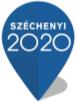 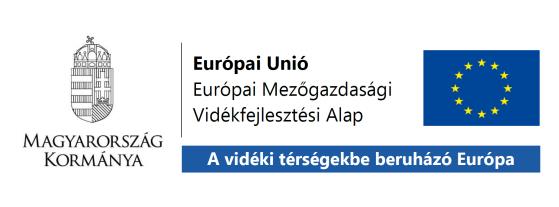 Kedvezményezett neve: Tenk Községi ÖnkormányzatPályázati felhívás neve, kódszáma: VP6-7.2.1-7.4.1.1-16 - Településképet meghatározó épületek külső rekonstrukciója, többfunkciós közösségi tér létrehozása, fejlesztése, energetikai korszerűsítésProjekt címe, azonosító száma: Községháza felújítása Tenken, 1778177455Szerződött támogatás összege: 41 949 665,- FtTámogatás mértéke: 95%A projekt tartalmának rövid bemutatása: Tenk Községi Önkormányzat a VP6-7.2.1-7.4.1.1-16 kódszámú "Településképet meghatározó épületek külső rekonstrukciója, többfunkciós közösségi tér létrehozása, fejlesztése, energetikai korszerűsítés" megnevezésű pályázati konstrukcióra nyújtotta be támogatási kérelmét, és nyert támogatást a "Községháza felújítása Tenken" című 1778177455 azonosító számú projekt megvalósítására. A fejlesztés során az épületen lévő palafedés helyére cserépfedés kerül, a tető faszerkezetének megerősítése szükséges a 11 db napelem és a cserép felhelyezése miatt. A padláson 20 cm vastag szigetelés tervezett és geotextil takarással, padlásjárdával készül. Megtörténik a homlokzaton lévő repedések javítása, ezt követően a homlokzat színezése, a csővezetékek és az eresz mázolása, a homlokzati téglaburkolat tisztítása. Sor kerül a meglévő fa nyílászárók cseréjére, az új hőszigetelő fa nyílászárók a hozzájuk tartozó párkányokkal és javításokkal együtt készülnek. Szükséges az épület csapadékvíz-elvezető rendszerének és bádogozásának cseréje is. Megvalósul a gépészeti rendszer korszerűsítése, a az épület részét képező posta helyiségeiben lapradiátorok elhelyezése, új kondenzációs gázkazánra épülő fűtési rendszer kialakítása. A községháza felújítása hozzájárul a lakosság komfortérzetének, életminőségének javításához, az energiahatékonyság növeléséhez. A projekt tervezett befejezési dátuma: 2018.09.28.